Министерство образования и науки  Хабаровского краяКраевое государственное бюджетное образовательное учреждение«Краевой  детский центр «Созвездие»УТВЕРЖДАЮ Генеральный директор КГБОУ КДЦ Созвездие _________А.Е. Волостникова Приказ № 01-09/440 от 25.12.2020 г.Дополнительная общеобразовательнаяобщеразвивающая программа«Открытка на фанере «Зимняя рябина»(художественная  направленность)Возраст обучающихся: 7-17 летПродолжительность реализации программы: 1 деньАвторы-составители программы:Соколец Инна Анатольевна,педагог дополнительного образованияМесто реализации: Хабаровский край,  п. Переяславка,дружина Созвездиег. Хабаровск, 2021 г.СодержаниеКомплекс основных характеристик дополнительной общеобразовательной общеразвивающей программы Пояснительная запискаДополнительная общеобразовательная общеразвивающая программа «Открытка на фанере «Зимняя рябина» разработана в соответствии с законодательными документами и подзаконными актами в сфере дополнительного образования детей, такими как:- Федеральный закон от 29 декабря 2012 года № 273-ФЗ «Об образовании в Российской Федерации»; - Концепция развития дополнительного образования детей (утверждена распоряжением Правительства Российской Федерации от 4 сентября 2014 г. № 1726-р); - «Порядок организации и осуществления образовательной деятельности по дополнительным общеобразовательным программам», утвержден Приказом Министерства просвещения РФ от 09.11.2018 № 196; - Постановление Главного государственного санитарного врача Российской Федерации от 28.09.2020 г. № 28 "Об утверждении санитарных правил СП 2.4. 3648-20 «Санитарно-эпидемиологические требования к организациям воспитания и обучения, отдыха и оздоровления детей и молодежи»;- Письмо Минобрнауки России № 09–3242 от 18.11.2015 «Методические рекомендации по проектированию дополнительных общеразвивающих программ (включая разноуровневые программы)»; - Положение о дополнительной общеобразовательной общеразвивающей программе КГБОУ КДЦ Созвездие. Содержание программы «Открытка на фанере «Зимняя рябина» способствует развитию творческих и художественных способностей обучающихся. Программа предусматривает изготовление оригинальной открытки на фанерной основе в живописной технике акрилом. Предлагаемая тема для  творческой деятельности расширяет возможности владения  изобразительными средствами (графика, живопись, композиция). Направленность: художественная.Уровень программы: стартовый (ознакомительный).Актуальность программы  Мир не стоит на месте. Современное искусство, как и информационные технологии, развивается и  имеет свои формы и методы выражения. Современному подростку трудно ориентироваться в мире искусства, так как направлений и течений  в современном искусстве множество. Очень важно уметь понимать современное искусство и практиковать различные  современные техники  в искусстве живописи и ДПИ,  отходя от традиционных форм передачи изображения. Понимание современного искусства развивает креативность, фантазию помогает идти в ногу со временем.           Новизна программы          Данная программа предполагает персонифицированный подход к обучающимся. Он способствует развитию креативности ребенка, его творческой самостоятельности, качеств, необходимых для формирования художественной компетентности в области изобразительного искусства и декоративно – прикладного творчества.Педагогическая целесообразностьСодержание программы предусматривает освоение живописной техники акриловыми красками на фанерной поверхности. Полученные знания обучающиеся смогут применить на практике, создавая декоративную открытку. Занятие по данной программе позволит обучающимся открыть для себя новый вид  хобби, которым они могут заниматься во внеурочное время.Отличительные особенности Занятия живописью  развивают творческие способности,  пространственное воображение. Создав картину в современной живописной  технике, обучающиеся в результате освоения программы напишут живописную композицию «Зимняя рябина» на фанерной поверхности формата открытки. Итогом станет оригинальное изделие, которое можно с успехом использовать как подарок или элемент интерьера собственного дома.Адресат программыПрограмма адресована обучающимся в возрасте 7-17 лет, участникам краевой профильной смены «Рождественский экспресс», находящимся в условиях временного детского коллектива. Условия набора в группу – по желанию участников краевой профильной смены, с учётом возрастных особенностей детей, без ограничений и специальных требований к уровню их подготовленности.Количество обучающихся в группе: до 15 человек. Сроки освоения и объем программы: 1 день, 2 часа.Режим занятий. Занятия проводятся в соответствии с планом краевой профильной смены «Рождественский экспресс», продолжительность одного занятия – 2 академических часа с перерывом 10 минут. Продолжительность и режим занятий осуществляются в соответствии с СП 2.4.3648-20 от 28.09.2020 г. «Санитарно-эпидемиологические требования к организациям воспитания и обучения, отдыха и оздоровления детей и молодежи».Форма обучения - очная. Форма организации образовательного процесса: - индивидуальная (предполагает самостоятельную работу обучающихся, при оказании помощи и консультации каждому из них со стороны педагога)1.2 Цель и задачи программыЦель: Развитие творческих способностей, креативности и образного мышления обучающихся через создание оригинальной открытки на фанере акриловыми красками.        Задачи:       предметные:- формировать знания, умения, навыки рисования акриловыми красками зимней рябины;- изготовить художественную композицию на фанере.метапредметные:- развивать коммуникативные компетенции; формировать навыки безопасной работы с материалами и инструментами, применяемыми в живописи;- развивать умение анализировать собственную и коллективную работу, прогнозировать и предполагать, какой продукт получится в результате творческого труда.личностные:- формировать личностные качества: трудолюбие, аккуратность в работе, умение доводить начатое дело до конца. Учебный план и содержаниеУчебный план Содержание программыТема 1. Выполнение акриловыми красками композиции «Зимняя   рябина» на фанере.Теория: Материалы и инструменты, применяемые в живописи с использованием акриловых красок. Композиция. Практика: Поэтапное выполнение композиции «Зимняя рябина»  акриловыми красками на поверхности фанеры.  1.4 Планируемые результаты освоения программыпредметные:- обучающиеся умеют рисовать акриловыми красками зимнюю рябину;- умеют изготавливать художественную композицию на фанере.метапредметные:- у обучающихся развиты коммуникативные компетенции; - у обучающихся сформированы навыки безопасной работы с материалами и инструментами, применяемыми в живописи;- обучающиеся умеют анализировать собственную и коллективную работу, прогнозировать и предполагать, какой продукт получится в результате творческого труда.личностные:   - в процессе творческого труда обучающиеся проявляют интерес к занятиям, аккуратно выполняют задания, доводят начатое дело до конца.2  Комплекс организационно-педагогических условий2.1  Формы аттестацииФормы контроля результатов обучения: Отслеживание результативности происходит в процессе педагогического наблюдения и в форме промежуточной аттестации по итогам работ.         В процессе реализации программы используются следующие виды контроля:Промежуточный контроль: устный опрос, выполнение практических заданий; Итоговый контроль: итогом является выполнение творческого задания  с применением освоенной живописной техники на поверхности фанерного листа. Участие в выставках работ декоративно-прикладного творчества. Оценочные, контрольно-измерительные материалы:Журнал учета посещаемости обучающихся, анализ выполнения программы, фото и видеоотчет.2.2 Оценочные материалыОценочные материалы- это пакет диагностических методик, позволяющих определить достижения обучающимися планируемых результатов: диагностический лист, педагогический мониторинг, результаты промежуточной аттестации, фото-отчет.Диагностический лист для участников  Оценивание индивидуальных образовательных результатов обучающихся по критериям:  - мотивация обучающихся к познавательной, творческой и практической деятельности;  - увлеченность деятельностью;  - активность обучающихся;  - визуальная динамика развития умений и навыков;  - аккуратность выполнения  творческих заданий;  - проработка детальности конечного продукта.	Мониторинг результатов обучения ребенка по дополнительной образовательной программеАнализ выполнения программы обучающимися2.3 Условия реализации программы        Кадровое обеспечение: занятия проводит педагог дополнительного образования с соответствующим уровнем подготовки.- Материально-техническое обеспечение:Акриловые краски Кисти круглые синтетика-15 штФанера  15х17 см-15 штЕмкости для воды-15 штукСалфетки -15 шт                                                      - 15 шт.  Перечень необходимых материалов рассчитан на 15 человек.Оборудование:          - помещение для теоретических и практических занятий;- столы, стулья;- шкафы для хранения материала и рабочих инструментов;- доска меловая;- стенды и полки для размещения образцов и проведения выставок;Дидактическое обеспечение: - фотографии, материалы сети Интернет.2.4 Методическое обеспечение программыФорма организации образовательного процесса: - индивидуальная (предполагает самостоятельную работу обучающихся, при оказании помощи и консультации каждому из них со стороны педагога).Методы обучения: - информационные  (словесные, демонстрационные);- управление деятельностью обучающихся (эвристическая беседа, алгоритмы);- практические (репродуктивные, практическая работа, самостоятельная творческая работа);- аналитические (анализ, оценивание работы, презентация готовых работ, выставка, рефлексия учащихся).Приемы обучения: визуализация материала (наглядный иллюстрационный материал), алгоритм выполнения задания, консультация, презентация.В процессе реализации программы используются педагогические технологии:Педагогические технологии, используемые на занятиях Основные этапы реализации программы Организационный этап: -презентация программы, постановка цели, задачи, знакомство с живописью акрилом; -инструктаж по технике безопасности.Поисковый этап:- изучение материалов и инструментов;- составление алгоритма работы над открыткой из фанеры.Технологический этап:- подбор материалов и инструментов;- организация рабочего места;- практическая часть: выполнение фанерной открытки.Заключительный этап:- контроль готового изделия;- презентация полученных знаний;- анализ того, что получилось, а что нет.3. Список литературыРусский натюрморт / И.С. Болотина. – М.: Искусство, 2000. – 63 с. Бойко, Н. Истории знаменитых полотен / Нина Бойко. – Ростов н/Д.: Феникс, 2006. – 224 с. –Мировое искусство. Русская живопись / сост. И.Г. Мосин. – СПб. – ООО СЗКЭО Кристалл, 2007. – 192 с.: ил.Губер Т.В. Флористика. Новые идеи для декорирования.- М.: Арт-Родник, 2012. Ренуар, Ж. Огюст Ренуар / Жан Ренуар. – М.: Искусство, 1970 с.: ил. – (Жизнь в искусстве). 129. Перрюшо, А.Македонская  И. Н. Любителям цветочной аранжировки / И.Н. Македонская. - М.: Феникс, 2015. Свиридова М.П. Европейская флористика - М.: Ниола-Пресс, 2007.  А. Из собрания государственной Третьяковской галереи / автор-сост. Э.К. Гусева. – М.: Изобразительное искусство, 1990. – 48 с. Стасов, В.В. Избранные статьи о русской живописи / В.В. Стасов. – М.: Детская литература, 1984. – 154 с Винокурова Д.В. Игры в работе с детским коллективом.// Дополнительное образование и воспитание// № 10, 2009Интернет-ресурсы:https://yandex.ru/video/preview/?text=программа%20доп%20образования%20живопись%20акрилом%202021&path=wizard&parent-reqid=1634701393036600-16141377449572966717-sas3-0812-bb9-sas-l7-balancer-8080-BAL-3455&wiz_type=vital&filmId=17195737527208264196Приложение 1Иллюстрации«Зимняя рябина» акриловые краски, кисти.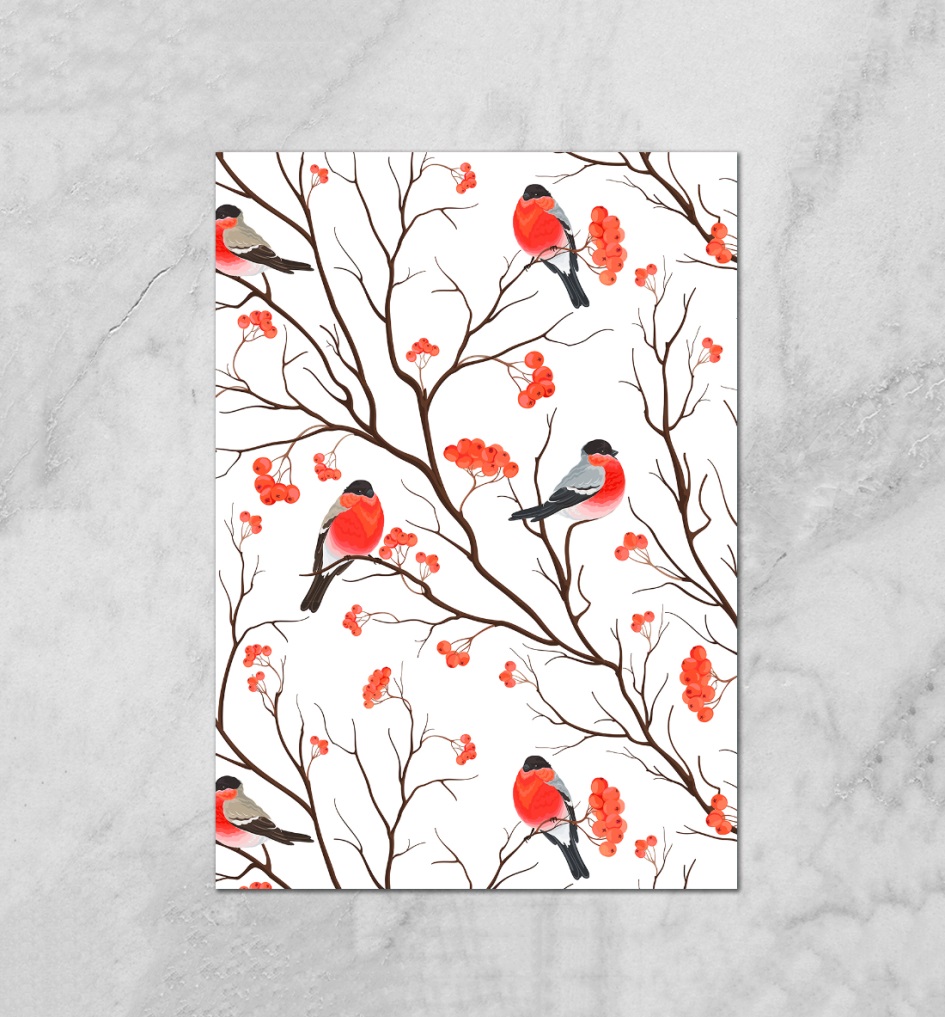 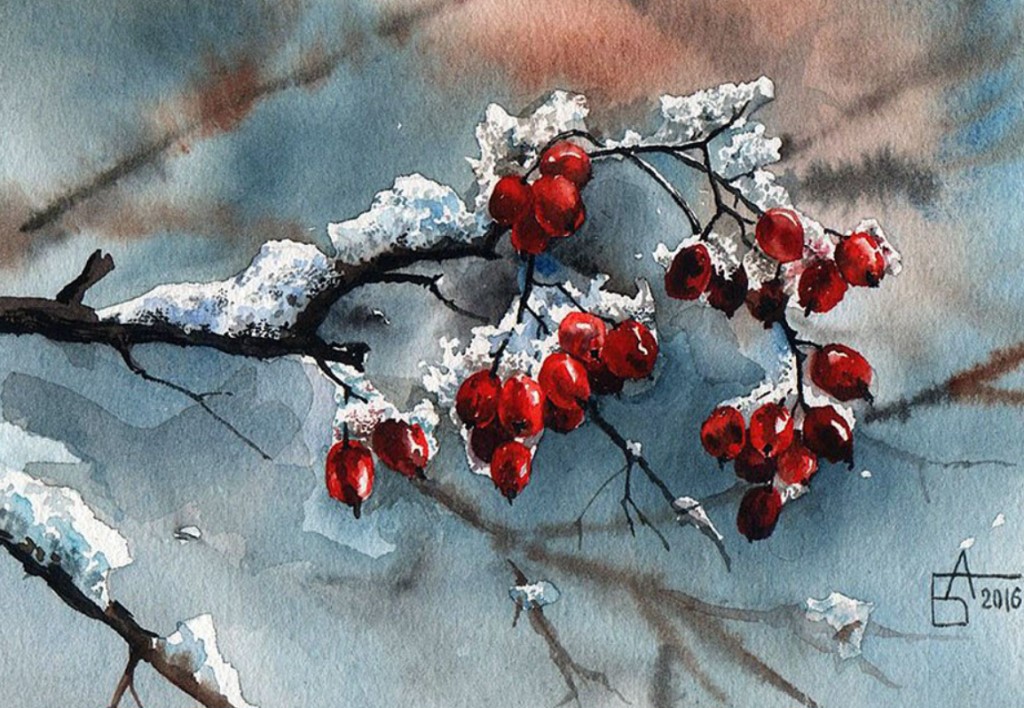 Комплекс основных характеристик ……………………………..Пояснительная записка………………………………………..Цель и задачи программы…………………………………….Учебный план и содержание программы…………………… Планируемые результаты…………………………………….. Комплекс организационно-педагогических условий …………. Формы аттестации…………………………………………….. Оценочные материалы………………………………………..Условия реализации программы……………………………..Методическое обеспечение……………………………………Список литературы ………………………………………………..Приложение…………………………………………………………335566668912№ п/пТемаколичество часовколичество часовколичество часовФормы промежуточного контроля№ п/пТемавсеготеорияпрактика1Выполнение акриловыми красками композиции «Зимняя рябина» на фанере.2 0.51.5Творческая работаИтого20.51.51ФИООценка2Умение рисовать эскиз (композиционный центр детали)3Оригинальность композиции.4Передача единства пластического решения (пропорции, узнаваемость).5Цельность и законченность в работе.6Аккуратность исполнения.7Готовность участия в выставке.РезультатыКритерийПоказательФорма отслеживания результатаПредметные результатыУровень владения терминологией в области декоративно-прикладного творчестваСтепень знания терминологиитестированиеПредметные результатыУровень владения терминологией в области декоративно-прикладного творчестваСтепень понимания и осознанности применения в своей речи терминов и понятийнаблюдениеПредметные результатыУровень сформированных  навыков в области декоративно-прикладного творчества.Степень владения на практике техниками и приемаминаблюдениеПредметные результатыУровень сформированных  навыков в области декоративно-прикладного творчества.Степень целесообразности применения приемов и техник в работе с различными материаламинаблюдение2.Метапредметные результатыУровень развития фантазии, образного мышления, воображенияИзделие,  выполненное по собственному замыслу и для  выставок Наличие работы2.Метапредметные результатыУровень развития фантазии, образного мышления, воображенияСтепень развития фантазии, мышления, воображениянаблюдение2.Метапредметные результатыУровень устойчивости интереса к занятиямКоличество посещенных занятийжурнал3.Личностные результатыУровень сформированной личностных качествСтепень аккуратности при изготовлении поделокнаблюдение3.Личностные результатыУровень сформированной личностных качествСтепень увлеченности и заинтересованности  работойнаблюдение3.Личностные результатыУровеньсформированности навыков коллективного взаимодействияСтепень увлеченности и заинтересованности  работойнаблюдение3.Личностные результатыУровеньсформированности навыков коллективного взаимодействияСтепень взаимодействия, сотрудничества с обучающимися.наблюдение3.Личностные результатыУровеньсформированности навыков коллективного взаимодействияСтепень взаимодействия, сотрудничества с обучающимися.наблюдение№ФИОСредняя оценка по всем упражнениям программыМотивация обучающегосяАктивность обучающегосяГлубина усвоения материалаУвлеченность деятельностьюИтоговая оценка по программе1.2.3.ТехнологияЦелевые ориентацииПрогнозируемый результат использования технологийТехнология «обучение в сотрудничестве»-организация обучения в составе малых учебных групп для выполнения проекта;-развитие коммуникационных компетенций;-адаптация в коллективе; взаимопомощь, взаимооценка.-совместное обучение, в результате которого обучающиеся работают вместе, коллективно конструируют, продуцируя новые знания, учатся помогать друг другу и отвечать за успехи каждого.Технология проблемного обучения-постановка проблемных ситуаций с опорой на имеющиеся знания;- развитие познавательных и творческих способностей;- активизация самостоятельной деятельности обучающихся. -усвоение материала;-самостоятельный поиск информации и работа с ней;-активная позиция ребенка, ответственность.-мотивация к получению знаний.Информационно-коммуникационные технологии-формирование и развитие информационной и коммуникативной компетенции;-мотивация к изучению-поиск и работа с информацией в сети интернетМетод проектов- стимулирование интереса, мотивация к изучению нового материала, к созданию коллективного или группового проекта;- умение применять полученные знания;- развитие коммуникативных навыков;-овладение навыками исследовательской деятельности-создание коллективного или группового проектаЗдоровьесберегающие технологии- создание условий для сохранения психического и физического здоровья обучающихся.-соблюдение санитарно-гигиенических требований (проветривание, оптимальный тепловой режим освещенность, чистота, соблюдение техники безопасности);-смена видов деятельности на занятиях, физ.паузы;-благоприятный психологический климат.Рефлексивные технологииСамостоятельная оценка своего состояния, эмоций, результатов своей деятельности;- рефлексия настроения-рефлексия деятельности-рефлексия содержания